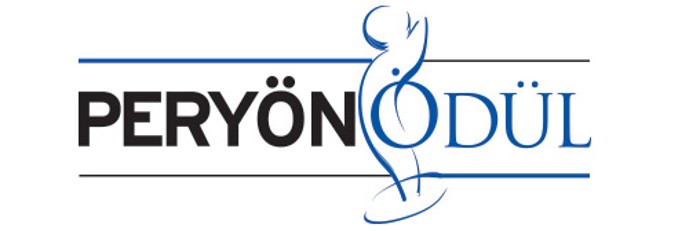 DEĞER YARATAN UYGULAMALARBAŞVURU DOKÜMANI HAZIRLAMA KILAVUZU2021PERYÖN İNSANA DEĞER ÖDÜLLERİ 2021 BAŞVURU SÜRECİGENEL ÇERÇEVE2021 yılında iki ana kategoride ödül verilecektir. Bu kategoriler şunlardır:İnsana Değerde LiderlikDeğer Yaratan Uygulamalar
İnsana Değerde Liderlik kategorisinde Büyük İşletme ve KOBİ olmak üzere iki ödül verilecektir. Büyük İşletme ve KOBİ’lerde başvurular alınacak ve her iki ölçekteki başvurular kendi içlerinde değerlendirilecektir.Değer Yaratan Uygulamalar kategorisinde başvuru yapacak şirket ölçeği gözetilmeksizin her başvuru bu kategori için belirlenen alt başlıklar doğrultusunda oluşturulan değerlendirme kriterlerine göre değerlendirilecektir.Değer Yaratan Uygulamalar Kategorisinde 7 alt başlıkta başvurular alınacaktır;İşveren Markası, Bağlılık ve Kurum Kültürü Yönetimi    Yeni Çalışma Modelleri Geliştirmek Dijital Dönüşüme Liderlik Çeşitlilik ve Kapsayıcılık Yönetimi Öğrenen Organizasyon ve Öğrenme Çevikliği Yaşam Kalitesini Destekleyen Uygulamalar Geleceğin İş Yaşamında Değer Yaratmak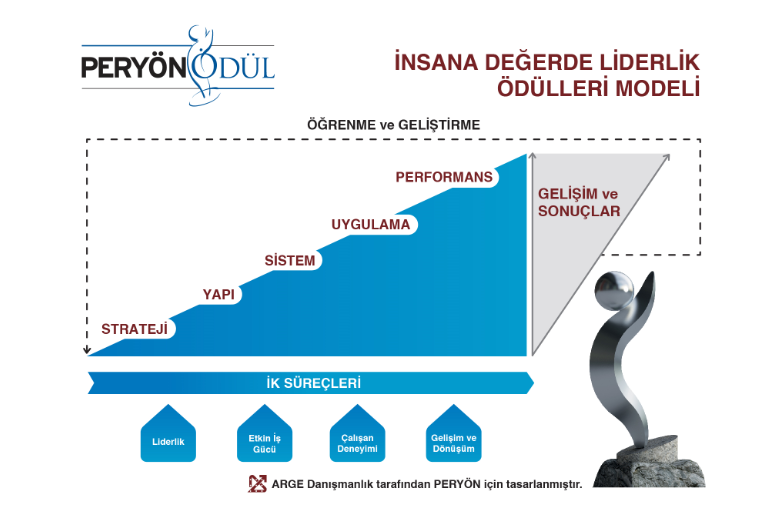 BAŞVURU DOKÜMANI İÇERİĞİKuruluş başvurduğu Değer Yaratan Uygulamalar kategorisi için aşağıdaki tanımlara uygun bir başvuru dosyası hazırlayacaktır. Başvuru dosyası iki bölümden oluşur; Kuruluş Tanıtımı ve Kategori Açıklamaları. Kuruluş birden fazla kategoride veya uygulama ile başvurmuşsa her bir başvurusu için ayrı bir başvuru dokümanı hazırlayacaktır.Başvuru dokümanı A4 kağıda, en az Arial 10 Punto formatında, sayfanın tüm kenarlarında en az ikişer santim boşluk bırakılarak doldurulacaktır. Kuruluş kriter açıklamalarını değerlendiriciler açısından kolay okunur ve anlaşılır bir şekilde bölümlendirip gerekirse şekil ve resimlerle destekleyebilir; bu şekil ve resimler metinle entegre olmalıdır. Başvuru dosyasının birbirinden ayrılmayacak ancak kolay okunabilirliği sağlanmış bir şekilde ciltlenmiş olması (spiral dosya, vb.) gerekmektedir. Ayrıca her dosya ile birlikte bir kopya Ön Başvuru Formu’da iletilecektir.Kuruluş Tanıtımı (A) ve Kategori açıklamaları (B) için en fazla yazılabilecek sayfa sınırlamaları vardır ve ilgili başlıklar altında bunlar belirtilmiştir. Bu sınırlamalara uygun doküman verilmesi gerekmektedir. Bunun üzerindeki sayfalarda yazılı bilgileri (ek olarak verilenler de dahil) değerlendiriciler ve Jüri dikkate almayacaktır.Kuruluşlar bu kategori için 4 kopya başvuru dosyası (basılı kopya) ile 4 adet (dosyadaki dokümanları içeren) USB stick bir set olarak PERYÖN’e teslim edeceklerdir.Örnek Başvuru Dokümanı Akışı:Kuruluş TanıtımıKategori AçıklamalarıA - KURULUŞ TANITIMIBu bölümde şirketlerden beklenen; aşağıdaki başlıklar altında kısa bir bilgilendirmenin yapılması ve değerlendiricilere firmayı tanıtmalarıdır. Burada önerilen başlıklar dışında ödül açısından değerlendiricilerin bilmesi gerektiği düşünülen ve firmanın istediği herhangi bir konuda ek bilgi verilebilir (örneğin bulunulan sektöre ait ve İnsan Kaynaklarını etkileyen regülasyon yapısı gibi).  Ele alınacak örnek başlıklar; Kuruluşun kısa tarihçesiKuruluşun içinde bulunduğu sektörün tanıtımıPazara sunulan ürün/hizmet tanıtımıKuruluşun uyguladığı genel stratejiİnsan Kaynakları stratejisiKuruluşun paydaşları (hissedarlar, müşteriler, çalışanlar, iş ortakları, toplum) Kuruluş organizasyon şeması (sayfa sınırından bağımsız olarak) tanıtım bölümüne eklenecektir.Kuruluş Tanıtımı metni 3 sayfayı geçmeyecek şekilde hazırlanmalıdır.B: KATEGORİ AÇIKLAMALARI:Değer Yaratan Uygulamalar Kategorisi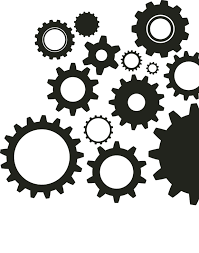 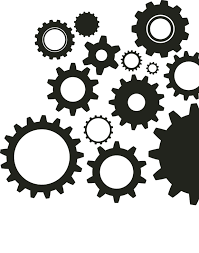 Ana sürecin içinde yer bulmuş olan (kalıcı)bir alt süreç.Bu kategoride, İnsan Kaynakları Yönetiminde değer yaratan unsurları somutlaştırabilen uygulama örneklerinin ortaya konması hedeflenmektedir. Uygulamaların, insan kaynakları yönetimi adına kurum ölçeğine göre anlamlı olumlu sonuçlar /değerler üretmiş olması ve sonuçların ölçülebilir ve karşılaştırılabilir nitelikte olması başvurular için ön koşuldur.Tüm başlıklarda, yaklaşımın oluşturulması, uygulama ve işleyişe yönelik sistematiğin açıklanması, uygulama disiplininin sağlandığına ilişkin izleme ve raporlamanın gerçekleştirilmesi, üretilen sonuç ve değere ilişkin somut göstergeler olması beklenmektedir. Uygulama disiplini ve üretilen değer kritiktir.Başvurular, her alt başlık için ayrı ayrı olabilecektir. Her şirket kendisi için örnek niteliğinde olduğunu düşündüğü alt başlık kapsamında başvuru yapacaktır.Her alt başlık, başlık içeriğine özel oluşturulan kriterler doğrultusunda değerlendirilecek ve başvurunun, ilgili kriterlerin ana beklentilerini karşılaması beklenecektir.Bu bölümün toplam uzunluğunun başvurulan uygulama için 14 A4 sayfasını geçmemesi gerekmektedir.İşveren Markası, Bağlılık ve Kurum Kültürü Yönetimi İşveren Markası Yönetimi ve Bağlılık, özellikle çalışanların kısa, orta ve uzun Çalışanların aday olma sürecinden başlayarak, kısa, orta ve uzun vadede şirkete olan bağlılıklarının geliştirilmesine yönelik uygulamaların, bağlılık ölçümleri ile doğrulandığı, işveren markası yönetiminin bilinirlik ve tercih edilme ölçümleri ile sunulduğu ve ilgili aksiyon planlarının değerlendirildiği kategoridir. Çalışan bağlılığının en önemli unsuru olan kuruma duyulan güveni sağlamak amacıyla, iletişim ve yaklaşımların stratejilerle uyumu ve tutarlılığı konusunda açık örnekler sunulmalıdır. Çalışan bağlılığının sağlanması, adaylar için kurumun cazibesinin artırılması ve çalışma ortamında mutlu çalışanlar için kurum içi ve dışı iletişim araçlarının belirtilmesi ve bu araçların sonuca etkilerinin ölçümlerle sunulması beklenmektedir. Kategoride kurum kültürünü bir kaldıraç olarak ele alan veya dönüştüren uygulamalar ile krizlere ve paradigma değişikliklerine kurum kültürünün nasıl cevap verdiği de dikkate alınacaktır. Artan çalışan bağlılığının işveren markası elçiliğine ve kurum kültürüne yansıması,  uygulamaların iş sonuçları üzerindeki etkisinin somut örneklerle paylaşılması beklenmektedir.Bu kapsamda hayata geçirilmiş olan uygulamaların gelişimlerinin takip edilmesi ve süreç iyileştirmelerine yönelik olarak hayata geçirilmiş uygulamalara ilişkin somut örneklerin paylaşılması beklenmektedir. (Kuruma duyulan güveni arttırmak, stratejilerle uygulamaları uyumunu sağlamak)Yeni Çalışma Modelleri Geliştirmek Çalışma modeline fiziki ortam, zaman ve yöntemler açısından esneklik getiren, yeni dönemin sürekli değişen ihtiyaçlarına karşılık verebilen yenilikçi ve hibrit çalışma modeli uygulamalarının değerlendirileceği kategoridir. Planlanan iş hedeflerine ulaşılması için nasıl bir insan gücü ihtiyacı olduğunun tespiti ile bu ihtiyacın karşılanması, organizasyon dinamiklerinin geliştirilmesi, mevcut insan gücü profilinin yönetilmesi de değerlendirilecektir. Uygulamaların, iyi planlanmış olmaları, getirdikleri verimliliği ve etkiyi ölçmeleri, sürekli geliştirme ve dönüşüm yaklaşımına sahip olmaları değerlendirilecek ve etki ettikleri iş sonuçları dikkate alınacaktır.  Yeni modellere geçiş aşamalarındaki değişim yönetimi yaklaşımı ve çalışanların beklenti ve ihtiyaçlarının nasıl gözönüne alınarak gerekli önlem ve geliştirmelerin yapıldığına ilişkin somut örnekler sunulmalıdır.Bu kapsamda hayata geçirilmiş olan uygulamaların (kurumsal girişimcilik ve bunun gibi uygulamalardan herhangi biri) gelişimlerinin takip edilmesi ve süreç iyileştirmelerine yönelik olarak hayata geçirilmiş uygulamalara ilişkin somut örneklerin paylaşılması beklenmektedir. (Çalışma yaşamında günceli yakalamak, verimli ve mutlu çalışanlar)Dijital Dönüşüme Liderlikİnsan Kaynakları'nın dijital dönüşümün yönetiminde öncülüğü sahiplenmesi, kültürün ve sistemlerin geçiş döneminin sağlıklı şekilde yürütülmesinde insan odaklı yaklaşımları değerlendirilecektir.İnsan Kaynakları liderliğinde hayata geçirilmiş olan dijital dönüşüm uygulamalarının kurgulanma ve uygulama aşaması ile birlikte yönetiminin ve üretilen değerin/sonuçların değerlendirildiği kategoridir. Dijitalleşmenin insan odaklı gerçekleşmesi, kuruma, ilgili paydaşlara katkı sağlayacak nitelikte gerçekleştirilebilmesi için değişim yönetimi yaklaşımı ile uygulanması ve tüm süreçlerin dahil edilmesi gerekir.Kültürün dijitalleşme yönünde gelişimi, dijital dönüşüm sürecinde çalışanların uyumunun sağlanması ve tüm süreçlerdeki gelişmelerin hayata alınabilmesi için  çalışanların dijital yetkinliklerinin geliştirilmesi, süreklilik içeren insan merkezli dijital değişim yönetimine ilişkin uygulamalar da değerlendirilecektir.Bu kapsamda hayata geçirilmiş olan uygulamaların gelişimlerinin takip edilmesi ve süreç iyileştirmelerine yönelik olarak hayata geçirilmiş uygulamalara ilişkin somut örneklerin paylaşılması beklenmektedir. (Dijital dünyaya uyumda İK'nın yol göstericiliği)Not: Buradaki İnsan Kaynakları tanımlaması sadece İK birimine değil kurumdaki tüm İnsan Kaynağına yönelik tanımlanmıştır. (Kurum adına büyük değişimlerin yanı sıra İK özelinde etkili, güncel, kritik uygulamalarda değerlendirebilir.)Çeşitlilik ve Kapsayıcılık YönetimiKurum içerisinde farklılık tanımlamasının yapılması, farklılıkların etkin bir şekilde yönetilmesine ilişkin yaklaşımların geliştirilmiş olması ve adil süreç ve uygulamaların hayata geçirilmiş olması beklenmektedir. Çeşitlilik ve kapsayıcılık yönetimi; cinsiyet, ırk, yaş/jenerasyon, kültür, lokasyon, eğitim düzeyi vs. gibi boyutların kurum içerisinde dengeli ve adil bir şekilde yönetilmesini, farklılıkların yaşatılacağı, kapsayıcı bir kurum kültürünün geliştirilmekte olmasını gerektirmektedir. Gençlerin kararlara katılımının cesaretlendiği, insanların farklılıklarını ve farklı düşüncelerini ortaya koyabilmeleri için gerekli olan psikososyal güven ortamının sağlanması (politika ve prosedürlerle) da paylaşılabilir.Çeşitlilik ve kapsayıcılığın oluşturduğu sinerji ve yenilikçi yaklaşımların ortaya konması, kültüre ve iş sonuçlarına olumlu yansımaların vurgulanacak şekilde ölçülmüş değerlerle sunulması beklenmektedir. Toplumsal şiddete karşı çalışanlara ve topluma destek olunmasına ilişkin uygulamalar da bu kategoride ele alınacaktır.Bu kapsamda hayata geçirilmiş olan uygulamaların gelişimlerinin takip edilmesi ve süreç iyileştirmelerine yönelik olarak hayata geçirilmiş uygulamalara ilişkin somut örneklerin paylaşılması beklenmektedir. (Çeşitllilik ve kapsayıcılığın getirdiği zenginlik)Öğrenen Organizasyon ve Öğrenme ÇevikliğiKuruluşların uzun dönem ihtiyaç ve beklentileri doğrultusunda, çalışanların yetenek ve yetkinliklerinin geliştirilmesi (upskilling) ve yeni yetkinlikler kazandırılmasına (reskilling) yönelik uygulamaların değerlendirildiği kategoridir. Yetenek havuzunun oluşturulması, korunması ve geliştirilmesine ilişkin hayata geçirilmiş Yetenek Yönetimi uygulamalarının paylaşılması beklenmektedir.Öğrenen organizasyon olma yolunda, yenilikçi ve öğrenme çevikliğini geliştiren eğitim ve gelişim yaklaşımlarının oluşturulmuş, etkinliğinin ölçülerek değerlendirilmiş  ve hayata geçirilmiş olması aranmaktadır.Yeniliklere açık, öğrenmeyi kalıcı hale getirecek sistematik yaklaşım ve araçların geliştirilmesi ve öğrenme sonucunda yaratılan değerin ölçülerek sunulması beklenmektedir. Hayata geçirilmiş olan uygulamaların, her seviye ve yaştaki  çalışanların beklentileri ile ilişkilendirilmiş, gelişim planları doğrultusunda oluşturulmuş, performans yönetimi, ücret yönetimi ve kariyer planlama ile ilişkilendirilmiş yenilikçi yaklaşımların ve öğrenme unsurlarının tüm İK sistemlerine yansıtılmış olması gerekmektedir. (İK sistemleri & yetenek yönetimi)Yaşam Kalitesini Destekleyen UygulamalarÇalışanların fiziksel, zihinsel ve psikolojik sağlıklarını dikkate alarak, yaşam kalitesini destekleyen uygulamaların değerlendirildiği kategoridir.Değerlendirme sürecinde çalışan sağlığı ve güvenliğine yönelik mevzuat ve diğer resmi gerekliliklerin ötesine geçen bütüncül ve yenilikçi yaklaşımlar ile hayata geçirilmiş olması beklenmektedir. Bu uygulamaların süreklilik gerektiren nitelikte olması gözetilirken, kurumun hedeflenen çalışan profiline uygunluğu ve sonuç üretebilen etkilerinin gözlemlenmesi ve ölçülerek sunulması beklenmektedir. Kriz dönemlerinde (küresel, ülke, ekonomik, sosyal, pandemi, doğal afet vb) çalışanın tüm boyutlardaki sağlığını  koruyacak yaklaşımların planlanması, stratejilerinin oluşturulması yönünde örneklerin aktarılması beklenmektedir. Bu kapsamda hayata geçirilmiş olan uygulamaların gelişimlerinin takip edilmesi ve süreç iyileştirmelerine yönelik olarak hayata geçirilmiş uygulamalara ilişkin somut örneklerin paylaşılması beklenmektedir.(Çalışan fiziksel, zihinsel ve psikolojik sağlığı & motivasyonu)Geleceğin İş Yaşamında Değer YaratmakGeleceğin İş Yaşamında Değer Yaratmak başlıklı proje ödülü kategorimizde, gelecek öngörülerini araştıran, değerlendiren, vizyoner modelleri ve uygulamaları ortaya koyan, fikir üretmeyi teşvik eden, düşünce yapıları geliştiren ve bu yaklaşımda süreklilik sağlayan projeleri değerlendiriyoruz.Başvurularda, kurumları için nasıl bir iş yaşamı hayal ettiklerini, bu hayalin önündeki engelleri nasıl kaldırdıklarını, yöntemleri ve kaynaklarını nasıl belirlediklerini, projelendirdiklerini ve planladıklarını dikkate alıyoruz. Başvuran projelerin ezberbozan uygulamalar olmasını ve iş modellerini zenginleştirmesini, ana faaliyet alanına direkt etkisi olmasını bekliyoruz.Gelecek trendleri, dinamiklerinin araştırılarak, ekosisteme yönelik geniş bakış açısı ile değer yaratmaya odaklı, insan kaynakları çalışma yöntemleri, ilişki yönetimi, iletişim dili ve araçlarının belirlenmesi. Bu yaklaşım ve bakış açısının sistemli ve sürekliliğini sağlayacak altyapı ve kültürün gelişimine uygun yönetim anlayışının oluşturulması. Bu yaklaşımın uygulama sonuçlarının yarattığı farklılık ve oluşturduğu değerin ölçülerek sunulması beklenmektedir. (Geleceğe hazırlıklı olmak)  2021 ÖDÜL YOLCULUĞUNDA BAŞARILAR DİLERİZ!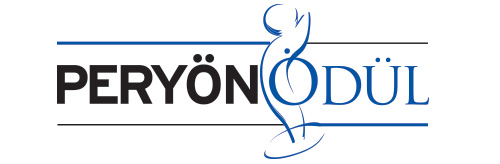 